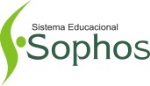 CARTÃO RESPOSTA ALCINDO CACELABateria de Exercícios2ª SÉRIENOME:DATA:ABCDEAABBCCDEPORTUGUÊS PORTUGUÊS PORTUGUÊS PORTUGUÊS PORTUGUÊS PORTUGUÊS BIOLOGIABIOLOGIABIOLOGIABIOLOGIABIOLOGIABIOLOGIABIOLOGIABIOLOGIABIOLOGIABIOLOGIAABCDEAABBCCDDEABCDEAABBCCDDEABCDEAABBCCDDEABCDEAABBCCDDEABCDEAABBCCDDELITERATURA LITERATURA LITERATURA LITERATURA LITERATURA LITERATURA FÍSICAFÍSICAFÍSICAFÍSICAFÍSICAFÍSICAFÍSICAFÍSICAFÍSICAFÍSICAABCDEAABBCCDDEABCDEAABBCCDDEABCDEAABBCCDDEABCDEAABBCCDDEABCDEAABBCCDDEGEOGRAFIAGEOGRAFIAGEOGRAFIAGEOGRAFIAGEOGRAFIAGEOGRAFIAMATEMÁTICAMATEMÁTICAMATEMÁTICAMATEMÁTICAMATEMÁTICAMATEMÁTICAMATEMÁTICAMATEMÁTICAMATEMÁTICAMATEMÁTICAABCDEAABBCCDDEABCDEAABBCCDDEABCDEAABBCCDDEABCDEAABBCCDDEABCDEAABBCCDDESOCIOLOGIASOCIOLOGIASOCIOLOGIASOCIOLOGIASOCIOLOGIASOCIOLOGIAABCDETotal: ______Total: ______Total: ______Total: ______Total: ______Total: ______Total: ______Total: ______Total: ______Total: ______ABCDETotal: ______Total: ______Total: ______Total: ______Total: ______Total: ______Total: ______Total: ______Total: ______Total: ______ABCDETotal: ______Total: ______Total: ______Total: ______Total: ______Total: ______Total: ______Total: ______Total: ______Total: ______ABCDETotal: ______Total: ______Total: ______Total: ______Total: ______Total: ______Total: ______Total: ______Total: ______Total: ______ABCDETotal: ______Total: ______Total: ______Total: ______Total: ______Total: ______Total: ______Total: ______Total: ______Total: ______